UŽDUOTIS: parinkite paveikslėliams tinkamus žodžius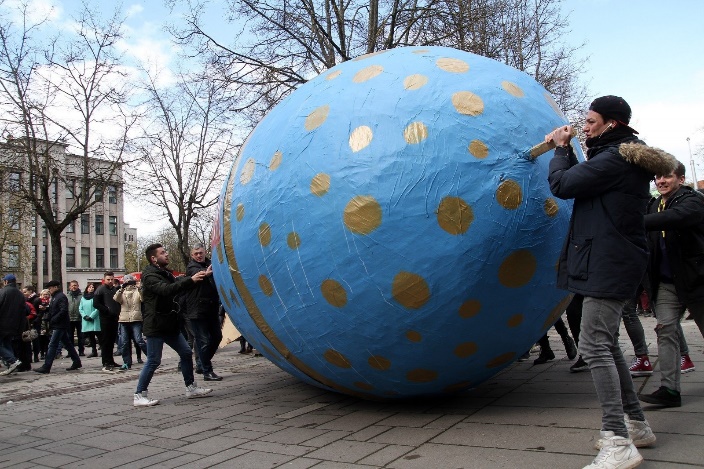 2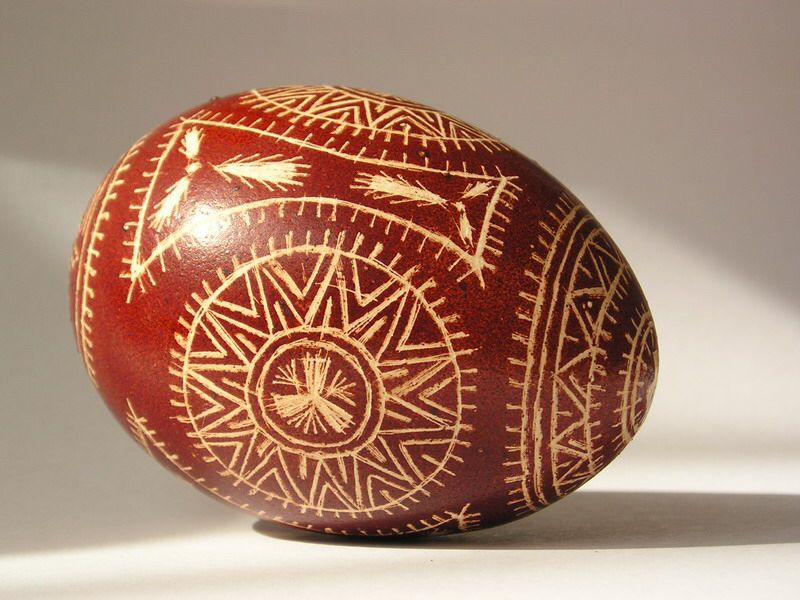 3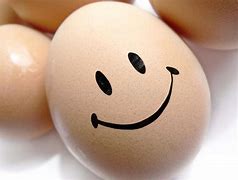 4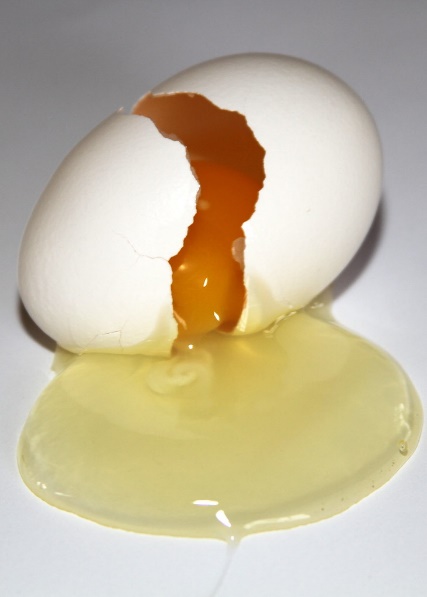 5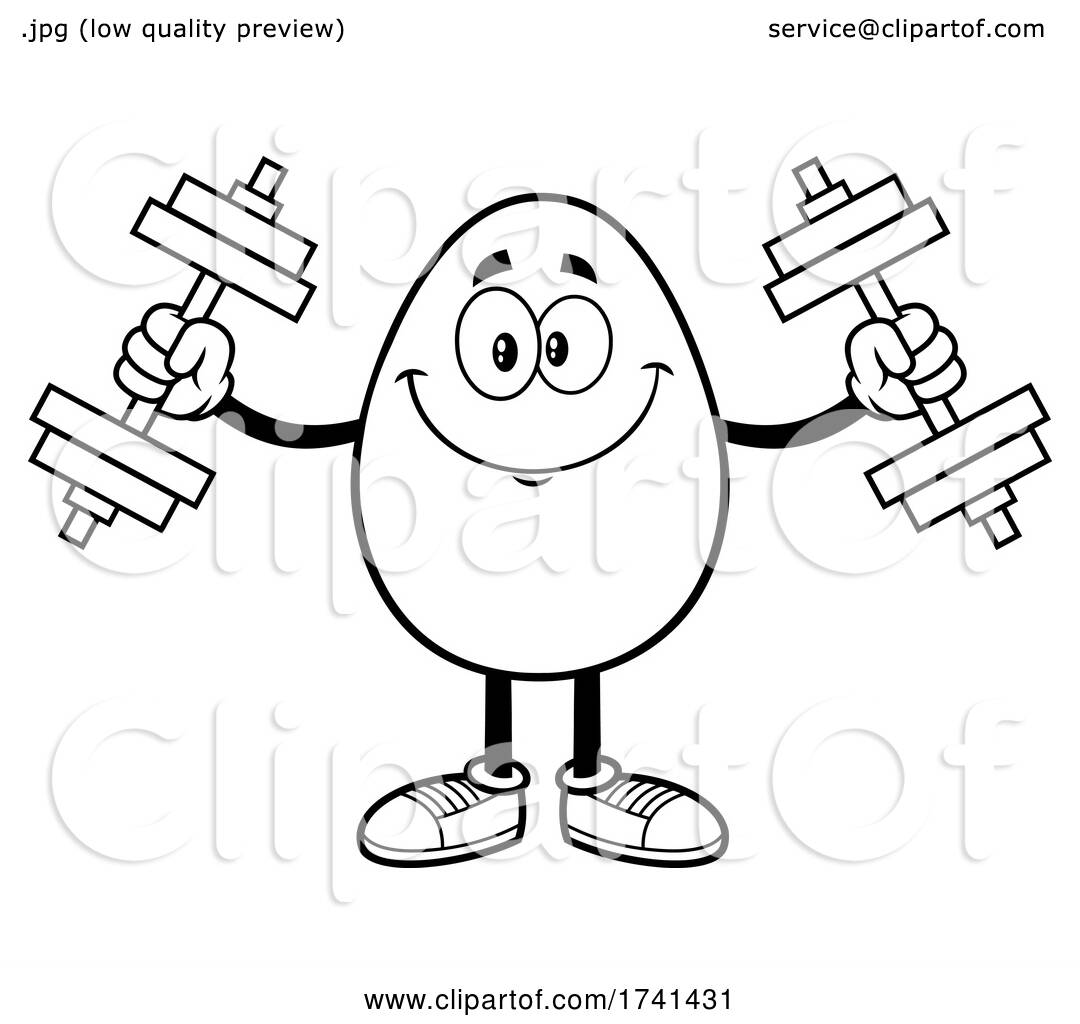 6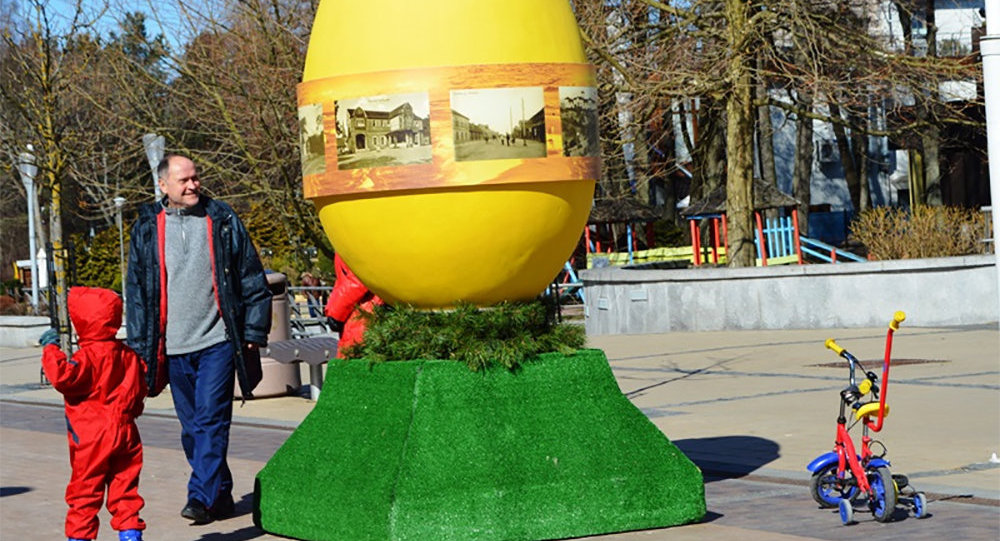 7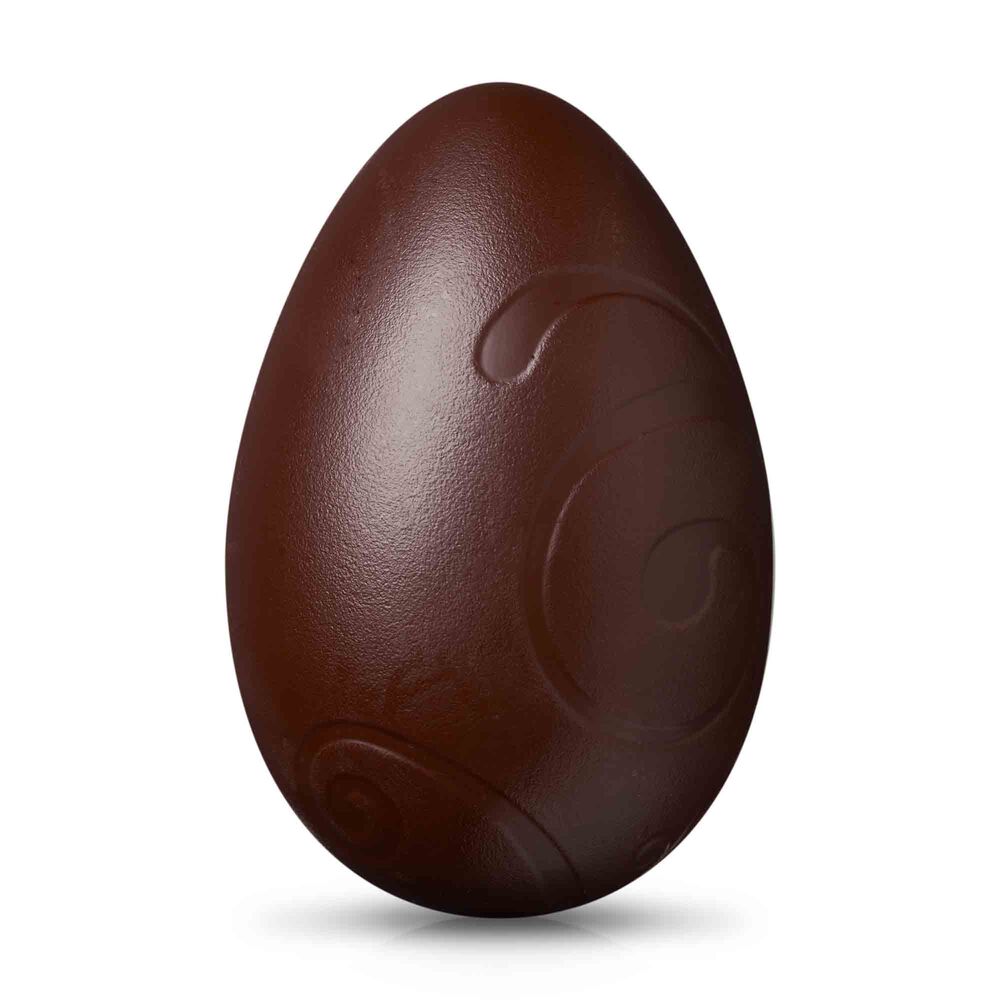 8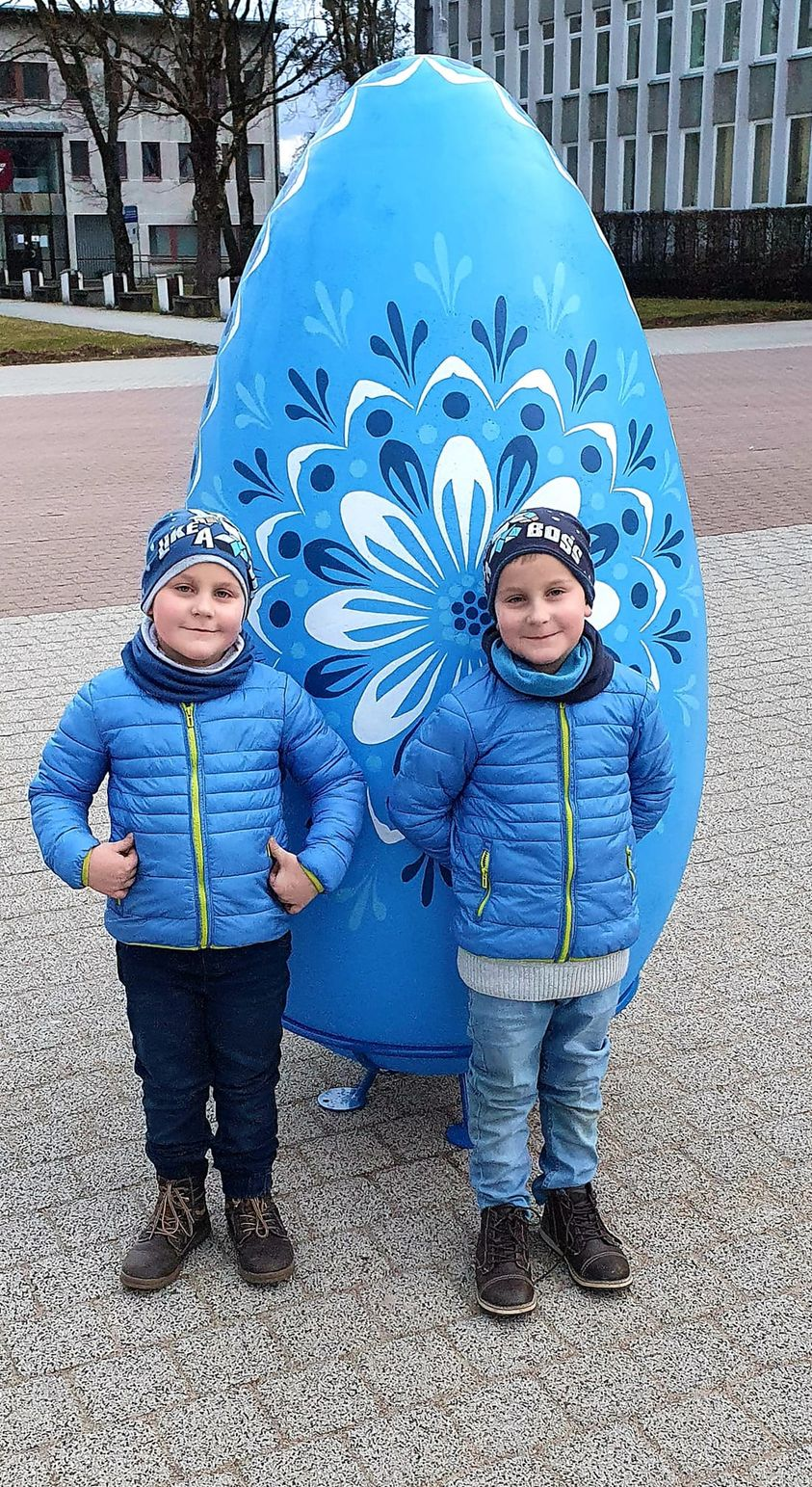 9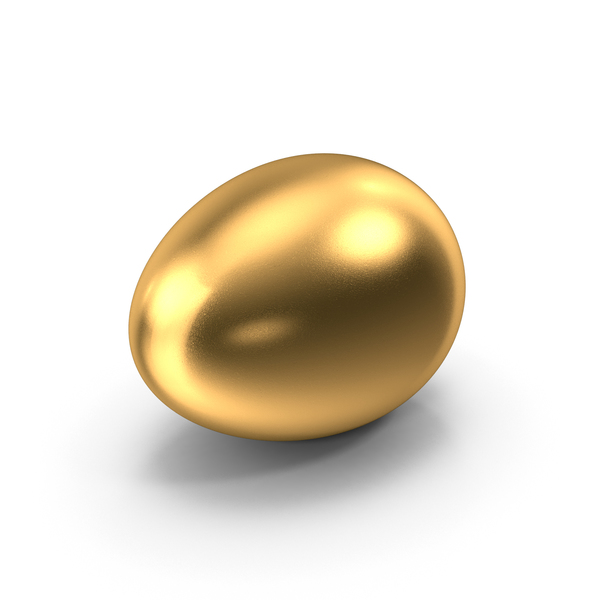 10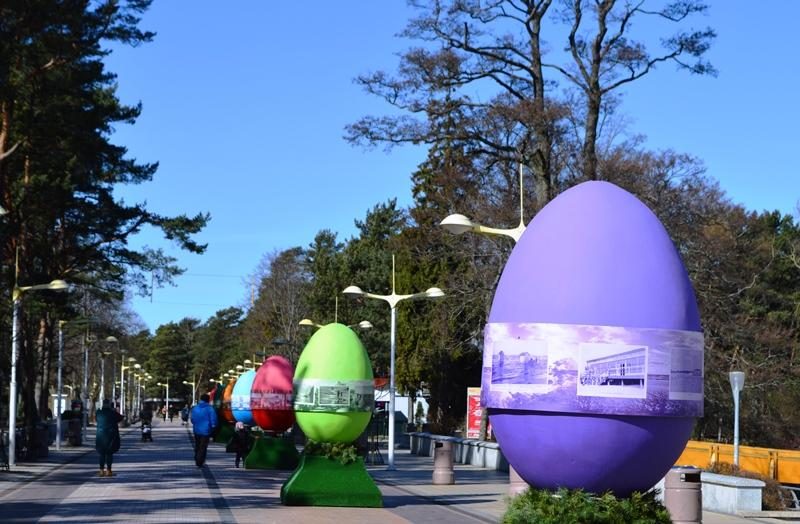 11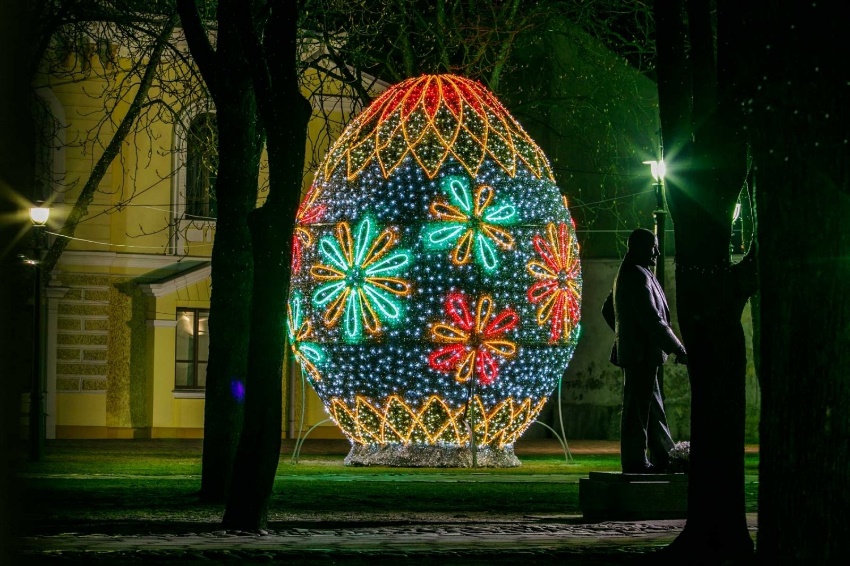 12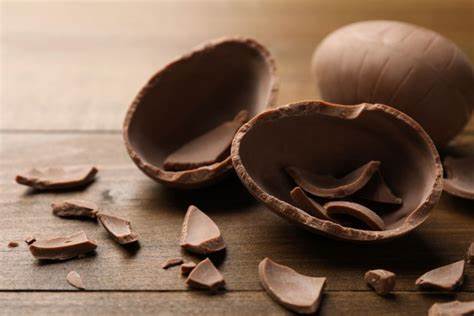 13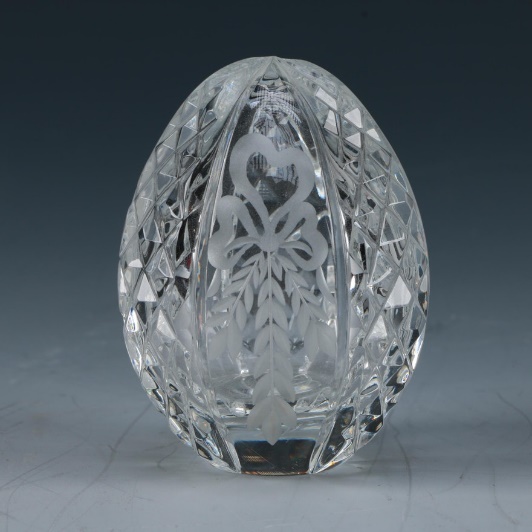 14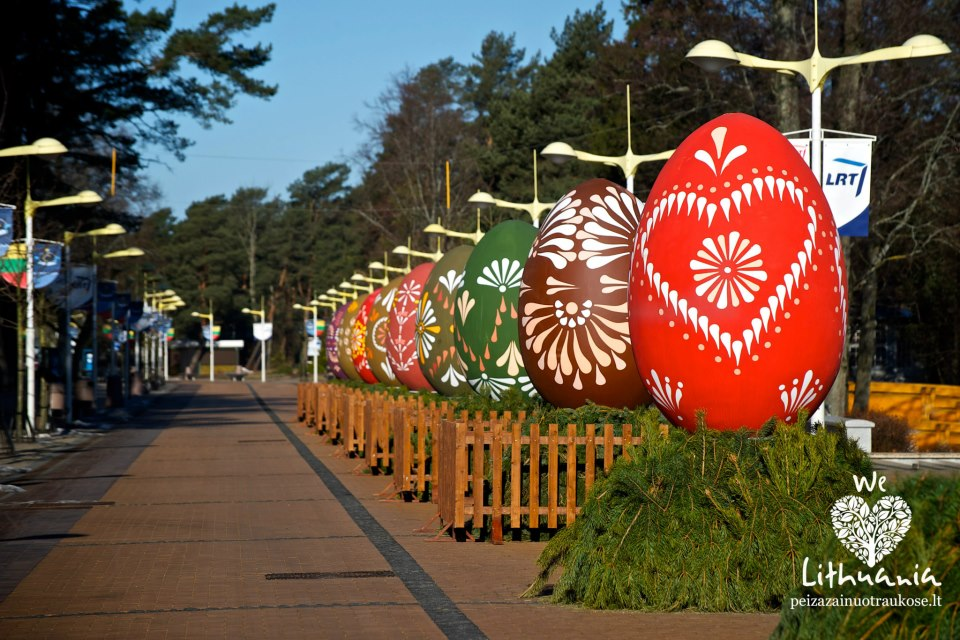 15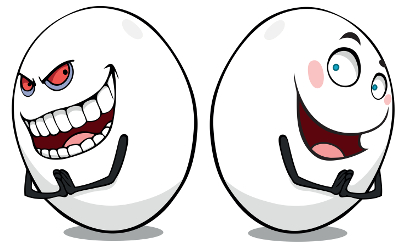 16VELYKOS -ПАСХА KIAUŠINIS - ЯЙЦОŽYDRAS - ГОЛУБОЙSUDUŽĘS - РАЗБИТЫЙ KRIŠTOLINIS - ХРУСТАЛЬНЫЙ STIPRUS - СИЛЬНЫЙ SPORTIŠKAS - СПОРТИВНЫЙAUKSINIS -ЗОЛОТОЙMARGAS -ПЁСТРЫЙ, РАЗНОЦВЕТНЫЙGRAŽUS -КРАСИВЫЙ SALDUS -СЛАДКИЙŠOKOLADINIS - ШОКОЛАДНЫЙSKANUS  -ВКУСНЫЙ LINKSMAS - ВЕСЁЛЫЙPIKTAS - ЗЛОЙDIDELIS -БОЛЬШОЙ MAŽAS - МАЛЕНЬКИЙ APVALUS - КРУГЛЫЙŠVYTINTIS, ŠVIEČIANTIS - СВЕТЯЩИЙСЯ